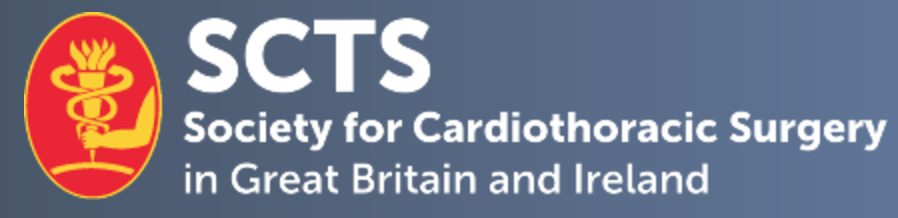 SCTS Deputy Honorary Treasurer application formDeclaration:I hereby confirm that the details above are correct and, if elected as SCTS Deputy Honorary Treasurer, to attend meetings on a regular basis.Applicant signature:					Date: 	Proposing member signature: 		Proposing member:	Please complete and return this form, as well as a brief CV, by email to emma@scts.org.Closing date for applications:		3rd February 2023 Personal details.         Candidate NameCurrent post & hospitalMobile number:E-mail Address:Current SCTS memberYes                 No            Yes                 No            Yes                 No            1. Describe your contributions to the specialty of cardiothoracic surgery and to the Society for Cardiothoracic Surgery (SCTS).No more than 300 words   2. Describe your previous experience relevant to the Honorary Treasurer role.No more than 300 words   3. If appointed, describe your proposed plans and vision for the future.No more than 300 words   4. Provide any further information to support your application.No more than 300 words   